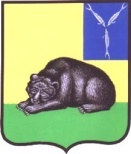 СОВЕТ МУНИЦПАЛЬНОГО ОБРАЗОВАНИЯ ГОРОД  ВОЛЬСКВОЛЬСКОГО МУНИЦИПАЛЬНОГО РАЙОНА САРАТОВСКОЙ ОБЛАСТИРЕШЕНИЕот 05 июня 2015г.                              № 20/3-101                                             г.ВольскО внесении изменений в документ градостроительного зонирования «Правила землепользования и застройки муниципального образования город Вольск Вольского муниципального района Саратовской области», утвержденные Решением Совета муниципального образования город Вольск от 16.02.2012г. № 45/2-256	         В целях исполнения федерального законодательства в сфере градостроительства и соблюдения прав человека на благоприятные условия жизнедеятельности, прав и законных интересов правообладателей земельных участков и объектов капитального строительства, руководствуясь статьями 30-33 Градостроительного кодекса Российской Федерации, Федеральным законом от 06.10.2003 № 131-ФЗ «Об общих принципах организации местного самоуправления в Российской Федерации», ст. 19 Устава муниципального образования город Вольск Вольского муниципального района Саратовской области, Совет муниципального образования город ВольскРЕШИЛ:Внести изменения в документ градостроительного зонирования «Правила землепользования и застройки муниципального образования город Вольск Вольского муниципального района Саратовской области», утвержденные Решением Совета муниципального образования город Вольск от 16.02.2012г. № 45/2-256 в части увеличения границ территориальной зоны Ж-3/01 (зона жилой застройки третьего типа), путем внесения в нее двух земельных участков: с кадастровым номером 64:42:010901:34, площадью 13469 кв.м., и земельного участка с кадастровым номером 64:42:010901:35, площадью 63262 кв.м., по адресу: Саратовская область, г. Вольск, ул. Маршала Жукова, выделенных из границ территориальной зоны С-3/01 (зона военных и иных режимных объектов). Контроль за исполнением настоящего Решения возложить на главу муниципального образования город Вольск.Настоящее Решение вступает в силу со дня его официального опубликования.Глава муниципального образования город Вольск                                                               В.Г.Матвеев